State of CaliforniaDepartment of Industrial RelationsDIVISION OF WORKERS’ COMPENSATION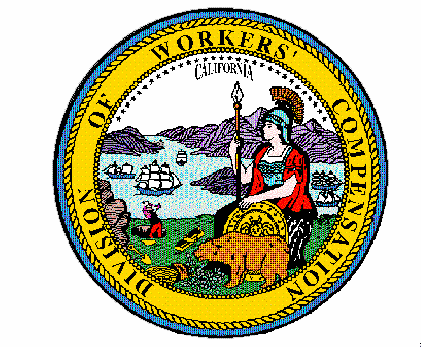 Order of the Administrative Director of the Division of Workers’ Compensation(OMFS Update for Physician Services and Non-Physician Practitioner Services – Effective March 13, 2019)Pursuant to Labor Code section 5307.1, subdivision (g)(1),(2), the Administrative Director of the Division of Workers’ Compensation orders that Title 8, California Code of Regulations, section 9789.19, pertaining to the Physician and Non-Physician Practitioner Services Fee Schedule portion of the Official Medical Fee Schedule, is adjusted to conform to relevant corrections made by the Centers for Medicare and Medicaid Services (CMS) to the National Correct Coding Initiative Practitioner PTP Edits. CMS has adopted revised Practitioner PTP Edits v260r2 to replace Practitioner PTP Edits v26.0 retroactive to January 1, 2020.  For workers’ compensation, the following Practitioner PTP Edits v260r2 documents are adopted and incorporated by reference into Title 8, California Code of Regulations, section 9789.19, subdivision (d), prospectively for services rendered on or after March 13, 2020:Practitioner PTP Edits v260r2 effective January 1, 2020 (532,511 records) 0001M/36591 – 25999/96523Practitioner PTP Edits v260r2 effective January 1, 2020 (529,304 records) 26010/01810 – 36909/J2001Practitioner PTP Edits v260r2 effective January 1, 2020 (503,060 records) 37140/0213T – 59899/96523Practitioner PTP Edits v260r2 effective January 1, 2020 (561,874 records) 60000/0213T – R0075/R0070This Order, and the updated regulations shall be published on the website of the Division of Workers’ Compensation on the physician services and non-physician practitioner services fee schedule webpage.IT IS SO ORDERED.Dated: March 4, 2019			/S/ GEORGE P. PARISOTTO_______GEORGE P. PARISOTTOAdministrative Director of the Division of Workers’ Compensation